EC Electronics Quality PolicyThe EC Electronics Group is focused on the provision of Electronics Manufacturing Services (EMS) to a wide range of Customers and industries.Quality is integral to all working practices and we consider this critical to the success of our business.The Directors of the Company recognise their responsibilities under the latest versions of ISO9001 and BS EN ISOIEC 80079‑34 and provide resources to effectively manage the system.Our key quality principles are to:provide a professional service to its customers through timely response and provision of expertise and cost-effective solutions meet customers contractual requirements and other applicable requirements support a process approach utilise the Plan-Do-Check-Act principles to promote continual improvement proactively identify and assess risks to quality drive out waste and maximise cost efficienciesTo support this policy measurable objectives are set communicated and monitored throughout the organisationThe policy is reviewed annual by top management.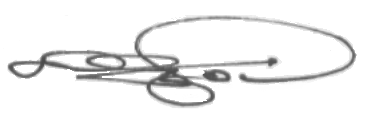 Kevin OsgoodGroup Quality ManagerIssue 2, July 2021